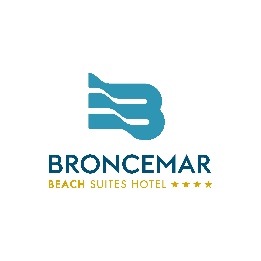 Procedimiento Línea 2 COVID de ayudas directas a personas autónomas y empresas prevista en el Título I del Real Decreto-Ley 5/2021, de 12 de marzo, financiadas por el Gobierno de España.EXP-SUBPYMES2-10726-2021 Importe: 1.172.902,74€Fecha de Puesta a Disposición 29/08/2022 Devolución del ICO al banco: 16/12/2022 Actualizado Abril 2024